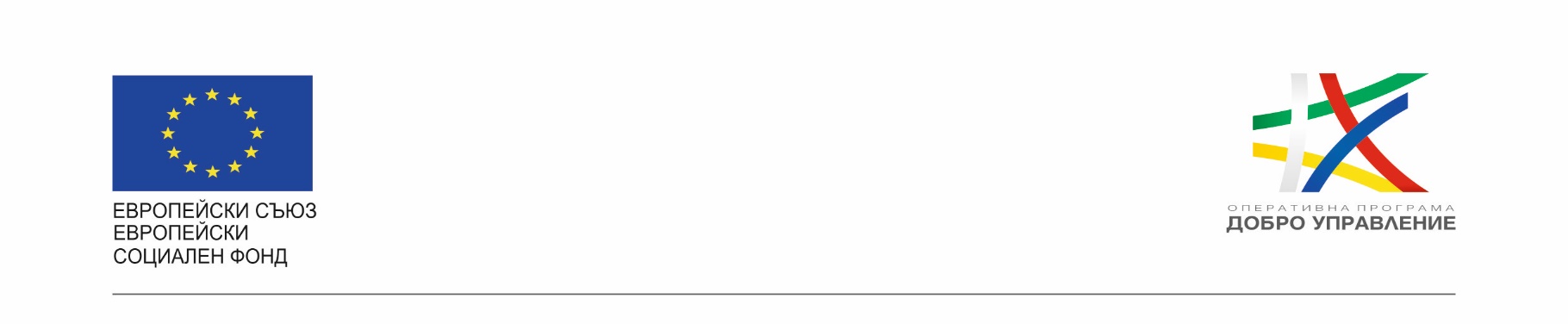 Проект „Изграждане на единна информационна система /ЕИС/ за нуждите на Комисията за финансов надзор“Проектът се осъществява в изпълнение на административен договор № BG05SFOP001-1.011-0001-C01/23.07.2020 г. за предоставяне на безвъзмездна финансова помощ по Оперативна програма „Добро управление“ /ОПДУ/, съфинансирана от Европейския съюз чрез Европейския социален фонд по процедура BG05SFOP001-1.011 чрез директно предоставяне на безвъзмездна финансова помощ за изпълнение на проект „Изграждане на единна информационна система /ЕИС/ за нуждите на Комисията за финансов надзор“, сключен между Управляващия орган на ОПДУ и Комисията за финансов надзор /КФН/.Настоящият Месечен отчет за напредъка на проекта е за периода 12.02.2022 г. – 11.03.2022 г. и съдържа информация за следните извършените дейности:Подготовка и провеждане на срещи за обсъждане на съхранението на данните на файлов сървър 1 бр.;Продължена беше работата по изготвянето на „Системния проект“;През отчетния период беше изготвен Втори междинен доклад;Изготвени и предадени бяха допълнителни приложения както и План за техническа реализация. Количеството изработени човекодни по Дейност 2 “Системен проект 356 за изпълнителя и 96 за възложителя.Няма промяна в регистъра на рисковете за отчетния период.